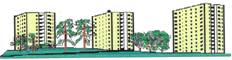 Gästrummet 2023-01-01Matbord, 4 stolar med stolsdynor4 sängar med madrass, madrasskydd, täcke, kudde och överkastPentryVattenkokare		Köksrullehållare		AvfallshållareHanddiskmedel DiskborsteWettexdukSvampSoppåsarBrödknivAll kniv2 SkärbrädorBestick 4 av stor sked, liten sked, kniv och gaffel6 Tallrikar4 stora skålar2 vinglas5 dricksglas4 muggarWC				StädutrustningToalettborste				SvampRengöringsmedel				Dammsugare Wettexduk					Såpa					Hink					Mopp						Wettexduk